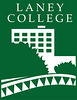 Curriculum Committee MeetingMonday, April 18, 2016Room T-450, 3:30-4:00 pmPresent: Anne Agard*; Iolani Sodhy-Gereben*; Meryl Siegal*; Donald Moore*; Steven Zetlan*; Rebecca Bailey*; Amy Bohorquez*; Lilia Celhay*;Absent: Vina Cera*; John Reager*; Phillippa Caldeira*; Chris Brown*; Laura Gomez-Contreras*; Laura Bollentino*; Peter Brown*; Pinar Alscher; Heather Sisneros*; Daniela Nikolaeva Pachtrapanska*; Denise Richardson; Chuen-Rong Chan; Phoumy Sayavong; Peter Crabtree; Mildred Lewis Guests: AGENDA ITEMSUMMARY OF DISCUSSION and DECISIONSFOLLOW UP ACTION and RESPONSIBLE PARTYI. CALL TO ORDER 3:30 Public Announcements, reports, kudosII. CURRICULUM  3:30-4:00MUSIC 232A Chinese Orchestra—IntroductionChange title and numberMUSIC 232B Chinese Orchestra—BeginningNew courseMUSIC 232C Chinese Orchestra—IntermediateNew course MUSIC 232D Chinese Orchestra—AdvancedNew courseSPFT 37C Core and Restore III—IntermediateNew courseKIN 150 Introduction to KinesiologyNc; course content; added DEART 51 Continuing PaintingChange course descriptionART 52 Intermediate PaintingNc; course contentCHIN 4 Intermediate Chinese (Mandarin) (Continuation)Nc; course contentCHIN 40B Conversational Chinese (Mandarin)Nc; course contentCULIN 208 Confiserie (Candy and Chocolate Making)Nc; course contentCULIN 217 Recipe, Formula, and Food CostsNc; course contentPSYCH 28 Introduction to Research Methods in PsychologyNc; DE added; course contentLIS 80 Introduction to Library ResearchdeactivateLIS 85 Introduction to Information ResourcesdeactivateLIS 200 Library Skills for College StudentsdeactivateCourses Approved with the following exceptions:KIN 150—course content approved; DE not approvedCHIN 40B—TABLED; content validation missing; no rationale for textbookPSYCH 28—TABLED; dept deciding if they want to go forwardedIII. ADJOURNMENT